	Kulturní zařízení Kadaň, příspěvková organizace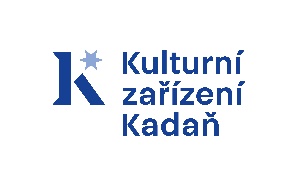 Čechova 147, Kadaň, IČO: 75110245PANOPRO s.r.o.Údolní 406/48602 00 BrnoIČ: 08045003Zastoupená Marcelem Oujezdským, jednatelemVěc:	ObjednávkaObjednáváme u Vás zpracování pasportizace budovy Františkánského kláštera v Kadani dle Vaší cenové nabídky ze dne 27. 8. 2023 v celkové ceně 127.400,- Kč bez DPH(slovy: Stodvacetsedmtisícčtyřistakorunčeských). Místo určení: Františkánský klášter, Jana Švermy 474, 432 01 KadaňTermín dodávky pasportu: duben 2024Děkujeme za vyřízení, s pozdravem						Jana Čechová, ředitelka tel. 474 334 483V Kadani dne 28. 3. 2024